 «Административная ответственность несовершеннолетних»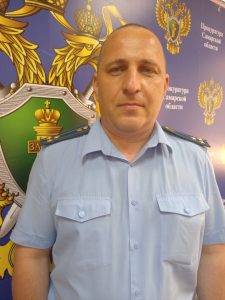  Комментирует прокурор Елховского района Антонов А.А.Статьей 2.3 Кодекса Российской Федерации об административных правонарушениях установлено, что административной ответственности подлежит лицо, достигшее к моменту совершения административного правонарушения возраста шестнадцати лет.При этом законодатель определил особенности привлечения к ответственности лиц, не достигших 18-летнего возраста: с учетом конкретных обстоятельств дела и данных о лице, совершившем административное правонарушение в возрасте от шестнадцати до восемнадцати лет, комиссией по делам несовершеннолетних и защите их прав указанное лицо может быть освобождено от административной ответственности с применением к нему мер воздействия, предусмотренных федеральным законодательством о защите прав несовершеннолетних. Такие меры определены Федеральным законом от 24.06.1999 № 120-ФЗ «Об основах системы профилактики безнадзорности и правонарушений несовершеннолетних» и выражаются в проведении органами и учреждениями системы профилактики безнадзорности и правонарушений несовершеннолетних индивидуальной профилактической работы в отношении несовершеннолетних.     Совершение административного правонарушения несовершеннолетним в силу статьи 4.2 КоАП РФ признается обстоятельством, смягчающим административную ответственность.     В обязательном порядке о месте и времени рассмотрения дела об административном правонарушении, совершенном несовершеннолетним, извещается прокурор; родители, усыновители, опекуны или попечители осуществляют защиту прав и законных интересов несовершеннолетнего, в отношении которого ведется производство по делу об административном правонарушении, а дела об административных правонарушениях несовершеннолетних рассматриваются по их месту жительства (статьи 25.3, 25.11, 29.5 КоАП РФ).     Частью 2 статьи 32.2 КоАП РФ предусмотрено, что при отсутствии самостоятельного заработка у несовершеннолетнего административный штраф взыскивается с его родителей или иных законных представителей.     Порядок обжалования постановлений по делам об административных правонарушениях определяется Кодексом Российской Федерации об административных правонарушениях. В соответствии со статьей 23.2. КоАП РФ дела об административных правонарушениях, совершенных несовершеннолетними, рассматриваются районными (городскими), районными в городах комиссиями по делам несовершеннолетних и защите их прав.     Вынесенное в отношении несовершеннолетнего постановление комиссии по делу об административном правонарушении может быть обжаловано в районный суд по месту нахождения данной комиссии.     Постановление, вынесенное должностным лицом (в случае если дело не передавалось в комиссию) обжалуется в вышестоящий орган, вышестоящему должностному лицу либо в районный суд по месту рассмотрения дела.     Правила обжалования постановлений общие: в соответствии со ст. 30.3 КоАП РФ жалоба на постановление по делу об административном правонарушении может быть подана в течение десяти суток со дня вручения или получения копии постановления. В случае пропуска данного срока по ходатайству лица, подающего жалобу, он может быть восстановлен судьей или должностным лицом, правомочными рассматривать жалобу.